ГОСТ Р 53270-2009 Техника пожарная. Фонари пожарные. Общие технические требования. Методы испытаний
ГОСТ Р 53270-2009

Группа Г88     
     
НАЦИОНАЛЬНЫЙ СТАНДАРТ РОССИЙСКОЙ ФЕДЕРАЦИИТехника пожарнаяФОНАРИ ПОЖАРНЫЕОбщие технические требования. Методы испытанийFire equipment. Fire lantern. General technical requirements. Test methods

ОКС 13.220.10
ОКП 48 5485Дата введения 2010-01-01
с правом досрочного применения*
__________________
* См. ярлык "Примечания"     
     
Предисловие
Цели и принципы стандартизации в Российской Федерации установлены Федеральным законом от 27 декабря 2002 г. N 184-ФЗ "О техническом регулировании", а правила применения национальных стандартов Российской Федерации - ГОСТ Р 1.0-2004 "Стандартизация в Российской Федерации. Основные положения"

Сведения о стандарте
1 РАЗРАБОТАН ФГУ ВНИИПО МЧС России
2 ВНЕСЕН Техническим комитетом по стандартизации ТК 274 "Пожарная безопасность"
3 УТВЕРЖДЕН И ВВЕДЕН В ДЕЙСТВИЕ Приказом Федерального агентства по техническому регулированию и метрологии от 18 февраля 2009 г. N 41-ст
4 ВВЕДЕН ВПЕРВЫЕ


Информация об изменениях к настоящему стандарту публикуется в ежегодно издаваемом информационном указателе "Национальные стандарты", а текст изменений и поправок - в ежемесячно издаваемых информационных указателях "Национальные стандарты". В случае пересмотра (замены) или отмены настоящего стандарта соответствующее уведомление будет опубликовано в ежемесячно издаваемом информационном указателе "Национальные стандарты". Соответствующая информация, уведомление и тексты размещаются также в информационной системе общего пользования - на официальном сайте Федерального агентства по техническому регулированию и метрологии в сети Интернет

     1 Область применения
Настоящий стандарт распространяется на фонари пожарные (далее - фонари) всех типов, предназначенные для освещения рабочих участков при тушении пожаров и проведении аварийно-спасательных работ, и устанавливает общие технические требования к фонарям и методы их испытаний.

2 Нормативные ссылки
В настоящем стандарте использованы нормативные ссылки на следующие стандарты:

ГОСТ Р 1.0-2004 Стандартизация в Российской Федерации. Основные положения

ГОСТ Р 15.201-2000 Система разработки и постановки продукции на производство. Продукция производственно-технического назначения. Порядок разработки и постановки продукции на производство

ГОСТ Р 15.309-98 Система разработки и постановки продукции на производство. Испытания и приемка выпускаемой продукции. Основные положения
_______________
 Вероятно ошибка оригинала. Следует читать ГОСТ 15.309-98, здесь и далее по тексту. - Примечание изготовителя базы данных.
ГОСТ 20.57.406-81* Изделия электронной техники, квантовой электроники и электротехнические. Методы испытаний

ГОСТ 27.410-87** Надежность в технике. Методы контроля показателей надежности и планы контрольных испытаний на надежность

ГОСТ 166-89 Штангенциркули. Технические условия

ГОСТ 427-75* Линейки измерительные металлические. Технические условия

ГОСТ 4677-82* Фонари. Общие технические условия

ГОСТ 7502-98 Рулетки измерительные металлические. Технические условия

ГОСТ 15150-69* Машины, приборы и другие технические изделия. Исполнения для различных климатических районов. Категории, условия эксплуатации, хранения и транспортирования в части воздействия климатических факторов внешней среды

ГОСТ 16962.1-89 Изделия электротехнические. Методы испытаний на устойчивость к климатическим внешним воздействующим факторам

ГОСТ 16962.2-90 Изделия электротехнические. Методы испытаний на стойкость к механическим внешним воздействующим факторам

ГОСТ 17677-82* Светильники. Общие технические условия

ГОСТ 18321-73* Статический контроль качества. Методы случайного отбора выборок штучной продукции

ГОСТ 18620-86 Изделия электротехнические. Маркировка

ГОСТ 23216-78* Изделия электротехнические. Общие требования к хранению, транспортированию, временной противокоррозионной защите и упаковке

Примечание - При пользовании настоящим стандартом целесообразно проверить действие ссылочных стандартов в информационной системе общего пользования - на официальном сайте Федерального агентства по техническому регулированию и метрологии в сети Интернет или по ежегодно издаваемому информационному указателю "Национальные стандарты", который опубликован по состоянию на 1 января текущего года, и по соответствующим ежемесячно издаваемым информационным указателям, опубликованным в текущем году. Если ссылочный стандарт заменен (изменен), то при пользовании настоящим стандартом следует руководствоваться заменяющим (измененным) стандартом. Если ссылочный стандарт отменен без замены, то положение, в котором дана ссылка на него, применяется в части, не затрагивающей эту ссылку.

3 Термины и определения
В настоящем стандарте использованы следующие термины с соответствующими определениями:
3.1 фонарь пожарный; ФП: Световой прибор, состоящий из источника света, источника электропитания и осветительной арматуры, предназначенный для освещения рабочих участков при тушении пожаров и проведении аварийно-спасательных работ.
3.2 освещенность: Величина светового потока, падающего на единицу поверхности.
3.3 работоспособное состояние (работоспособность): Состояние объекта, при котором значения всех параметров, характеризующих способность выполнять заданные функции, соответствуют требованиям нормативно-технической и (или) конструкторской документации.
3.4 теплоустойчивость: Свойство фонаря сохранять работоспособность и внешний вид в условиях и после воздействия максимальной рабочей температуры.
3.5 холодоустойчивость: Свойство фонаря сохранять работоспособность в условиях и после воздействия заданного нижнего значения рабочей температуры.
3.6 виброустойчивость: Свойство фонаря сохранять работоспособность в условиях и после воздействия вибрации в заданном диапазоне частот и ускорений.
3.7 ударная прочность: Свойство фонаря противостоять разрушающему действию ударных нагрузок и сохранять работоспособность после их воздействия в пределах заданных значений.
3.8 ресурс: Суммарная наработка объекта от начала его эксплуатации или ее возобновления после ремонта до перехода в предельное состояние.
3.9 средний ресурс: Математическое ожидание ресурса.
3.10 рабочая температура: Температура, при которой фонарь сохраняет работоспособность и внешний вид.
3.11 цикл испытаний: Процесс заряда источника питания (аккумулятора) до номинального значения напряжения с последующим его разрядом при работающей лампе до прекращения ее горения.

4 Классификация фонарей4.1 Фонари пожарные делятся на два типа:

- фонари пожарные групповые (ФПГ);

- фонари пожарные индивидуальные (ФПИ).

5 Общие технические требования5.1 Фонари должны изготавливаться в климатическом исполнении для значений температуры окружающей среды от минус 40 °С до 40 °С.
5.2 Основные параметры и размеры должны соответствовать требованиям, указанным в таблице 1.


Таблица 1
5.3 Фонарь должен сохранять работоспособность при температуре окружающей среды:

а) (40±1) °С в течение не менее 2 ч;

б) (150±5) °С в течение не менее 180 с;
в) минус 40 °С в течение не менее 2 ч.
5.4 Фонарь должен сохранять работоспособность в процессе и после воздействия следующих механических факторов:
а) вибрационных нагрузок в диапазоне частот от 10 до 80 Гц с максимальным ускорением не более 1 в вертикальном и горизонтальном направлениях;
б) ударных нагрузок в вертикальном и горизонтальном направлениях с амплитудным значением ускорения до 10 при длительности ударов от 2 до 15 мс.
5.5 Фонарь должен сохранять работоспособность после воздействия дождя. Полный расход воды должен быть (1,7±0,1) л/мин.
5.6 Корпус фонаря должен обеспечивать свободную установку и извлечение источников питания без применения специального инструмента и оборудования, а зарядка источников питания должна производиться без разборки корпуса фонаря.
5.7 Фонарь должен иметь зарядное устройство, обеспечивающее зарядку источника питания от сети переменного тока частотой 50 Гц с номинальным напряжением 220 В.
5.8 Все наружные и внутренние металлические части фонаря должны быть защищены от коррозии.
5.9 Конструкция ФПГ должна обеспечивать крепление ремня для переноски. Ремень должен иметь приспособление для регулировки по длине.
5.10 Конструкция ФПИ должна предусматривать возможность крепления фонаря на каске, либо на поясе пожарном спасательном, либо на элементах боевой одежды.
5.11 Комплект поставки должен соответствовать таблице 2.


Таблица 2
5.12 На корпусе фонаря должна быть нанесена отчетливая маркировка по ГОСТ 18620, содержащая:

- условное обозначение по ГОСТ 4677 и условное название;

- условное обозначение предприятия-изготовителя;

- дату выпуска.

Маркировка должна сохраняться в течение всего срока эксплуатации.
5.13 Упаковка, транспортирование, хранение и консервация фонарей должны соответствовать ГОСТ 23216.

6 Правила приемки6.1 Фонари должны подвергаться приемо-сдаточным, приемочным, квалификационным, периодическим, типовым и сертификационным испытаниям.

Периодические и приемо-сдаточные испытания проводятся в соответствии с ГОСТ Р 15.309.

Приемочные и квалификационные испытания проводятся в соответствии с ГОСТ Р 15.201.

Типовые испытания проводятся в случае внесения изменений в конструкцию, материалы или технологию изготовления фонаря. Типовые испытания проводятся по специально разработанной программе.
6.2 Номенклатура показателей, которые проверяют при испытаниях, должна соответствовать указанным требованиям (таблица 3).


Таблица 3
7 Методы испытаний7.1 Общие положения
7.1.1 Выбор образцов для проведения испытаний осуществляют по ГОСТ 18321.
7.1.2 Испытания фонарей проводят при нормальных климатических условиях по ГОСТ 15150, кроме испытаний на соответствие требованию 5.3.
7.1.3 Испытания образцов проводят при номинальных значениях напряжения источника питания.

Перед каждым видом испытаний и после испытаний образцы выдерживают при нормальных климатических условиях по ГОСТ 15150 в течение не менее 4 ч.
7.2 Соответствие образцов конструкторской документации, комплектность, маркировку и упаковку проверяют внешним осмотром каждого изделия и сравнением результатов осмотра с требованиями настоящих норм и соответствующих стандартов.

- по комплектности - ГОСТ 17677;

- внешнему виду - ГОСТ 20.57.406;

- маркировке - ГОСТ 18620;

- упаковке - ГОСТ 23216.

Фонари считают выдержавшими проверку, если предъявленные к испытанию образцы соответствуют конструкторской документации, комплектность, внешний вид, маркировка и упаковка отвечают требованиям настоящего стандарта.
7.3 Проверку габаритных размеров фонаря проводят с помощью металлической линейки ГОСТ 427, рулетки ГОСТ 7502, штангенциркуля ГОСТ 166 с погрешностью не более ±1 мм.

Изделие считают выдержавшим испытание, если габаритные размеры соответствуют требованию 5.2.4.
7.4 Проверку массы фонарей проводят на четырех образцах путем взвешивания на весах для статического взвешивания с погрешностью не более ±5 г.

Изделие считают выдержавшим испытание, если масса фонаря соответствует требованию 5.2.5.
7.5 Проверку регулировки ремня проводят на четырех образцах измерением его длины при минимальном и максимальном ее значениях металлической линейкой ГОСТ 427 или рулеткой ГОСТ 7502.

Изделие считают выдержавшим испытание, если полученные значения длины ремня составили:

- минимальное - (600±10) мм;

- максимальное - (1200±10) мм.
7.6 Проверку времени непрерывной работы фонаря проводят на трех образцах совместно с проверкой освещенности и времени срабатывания предупредительной сигнализации. Время срабатывания предупредительной сигнализации и время свечения лампы замеряют секундомером с погрешностью ±1 с. Освещенность замеряют на расстоянии не менее 3 м от источника света на оси наибольшей силы света с помощью люксметра с погрешностью не более ±25 лк (или другим прибором или способом, позволяющим провести данные испытания).

Изделие считается выдержавшим испытание, если полученное значение времени срабатывания предупредительной сигнализации в каждом испытании составляет не менее 0,5 ч до прекращения горения лампы, время свечения лампы составляет не менее 5 ч и освещенность составляет не менее 1500 лк для ФПС (1200 лк для ФПИ) в течение всего времени непрерывного свечения лампы.
7.7 Проверку фонаря на теплоустойчивость в период эксплуатации при верхнем значении температуры проводят на одном образце по методу 201-2.1 ГОСТ 16962.1. При установке образца в камеру минимальное расстояние между изделием и стенками камеры должно быть не менее 0,1 м. Время выдержки образца при верхнем значении рабочей температуры (40±1) °С должно быть не менее 2 ч. Время выдержки замеряется секундомером с погрешностью ±1 с. Фонарь помещают в камеру во включенном состоянии.

Изделие считается выдержавшим испытание, если после извлечения из камеры фонарь не имеет видимых нарушений внешнего вида и продолжает работать в течение не менее 1 ч до полного отключения лампы.
7.8 Проверку фонаря на теплоустойчивость при повышенной предельной температуре проводят на одном образце по методу 202-1 ГОСТ 20.57.406 с учетом требований 7.7. Время установки образца в камеру с предварительно заданной температурой должно быть не более 3 с. Время выдержки образца при повышенной предельной температуре (150±5) °С должно быть не менее 180 с. Время выдержки замеряется секундомером с погрешностью ±1 с. Фонарь помещают в камеру во включенном состоянии.

Изделие считается выдержавшим испытание, если после извлечения из камеры фонарь не имеет видимых нарушений внешнего вида и продолжает работать в течение не менее 1 ч до полного отключения лампы.
7.9 Проверку фонаря на холодоустойчивость при эксплуатации проводят на одном образце по методу 203-1 ГОСТ 20.57.406. Время выдержки образца при нижнем значении рабочей температуры минус (40±1) °С должно быть не менее 2 ч. Фонарь помещают в камеру во включенном состоянии.

Изделие считается выдержавшим испытание, если после извлечения из камеры фонарь продолжает работать в течение не менее 1 ч до полного отключения лампы.
7.10 Проверку образца на виброустойчивость проводят по методу 102-1 ГОСТ 20.57.406, при этом амплитуда перемещения должна быть 0,5 мм, частота перехода 32 Гц по ГОСТ 16962.2.

Изделие считается выдержавшим испытание, если в процессе и после испытания фонарь сохраняет работоспособность в течение не менее 1 ч.
7.11 Проверку образца на ударную прочность проводят по методу 104-1 ГОСТ 20.57.406 путем воздействия на изделие механических ударов многократного действия, при этом общее число ударов должно быть не менее 12000 по ГОСТ 16962.2.

Изделие считают выдержавшим испытание, если в процессе испытания и после выполнения указанного числа ударов фонарь сохраняет работоспособность в течение не менее 1 ч и визуальным осмотром не выявлены повреждения корпуса источника света и осветительной арматуры.
7.12 Устойчивость фонаря к воздействию дождя проводят по методу 218-1 ГОСТ 20.57.406.

Изделие считается выдержавшим испытание, если в процессе и после испытания фонарь сохраняет работоспособность в течение не менее 1 ч.
7.13 Проверку среднего ресурса фонаря проводят в соответствии с требованиями ГОСТ 27.410 одноступенчатым методом путем выполнения операций разряд-заряд при следующих исходных данных:
3; 20; 1; 0,1,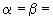 
где  - объем выборки;

 - приемочное число отказов;

 - риск потребителя;

 - риск изготовителя;

 - норма показателя (количество циклов).

Изделие считается выдержавшим испытание, если в процессе испытаний выявлено не более одного отказа.

Критериями отказа являются: продолжительность свечения фонаря менее 5 ч в цикле, выход из строя выключателя, лампы, срабатывание предупредительной сигнализации менее чем за 0,5 ч до прекращения горения лампы фонаря.

При комплектации фонаря одноразовым источником питания (батареей) испытание на средний ресурс проводят с заменой батареи после каждого цикла (разряда).



Электронный текст документа
сверен по:
официальное издание
М.: Стандартинформ, 2009Пункт стандартаПоказательЗначениеЗначениеФПГФПИ5.2.1Время непрерывной работы, ч, не менее555.2.2Освещенность рабочей поверхности, создаваемая фонарем, лк, не менее150012005.2.3Время срабатывания предупредительной сигнализации до прекращения горения лампы, ч, не менее0,50,55.2.4Габаритные размеры, мм, не более:длина350300ширина160140высота2402605.2.5Масса, кг, не более3,00,85.2.6Длина ремня для переноски, мм:не менее600-не более1200-5.2.7Средний ресурс, цикл, не менее2020Наименование изделий и документовКоличествоКоличествоФПГФПИФонарь (в снаряженном состоянии)11Зарядное устройство11Паспорт11Руководство по эксплуатации11Ремень для переноски1-Примечание - По требованию заказчика дополнительно поставляются запасные лампы, детали и адаптер (устройство для зарядки источника питания от аккумулятора автомобиля).Примечание - По требованию заказчика дополнительно поставляются запасные лампы, детали и адаптер (устройство для зарядки источника питания от аккумулятора автомобиля).Примечание - По требованию заказчика дополнительно поставляются запасные лампы, детали и адаптер (устройство для зарядки источника питания от аккумулятора автомобиля).ПоказательПункты настоящего стандартаПункты настоящего стандартаТехнические требованияМетоды испытанийСоответствие фонаря конструкторской документации, комплектность, маркировка и упаковка5.1; 5.6-5.137.2Габаритные размеры5.2.47.3Масса5.2.57.4Длина ремня для переноски5.2.67.5Время непрерывной работы5.2.17.6Освещенность рабочей поверхности, создаваемая фонарем5.2.27.6Время срабатывания предупредительной сигнализации до прекращения горения лампы5.2.37.6Устойчивость к воздействию климатических факторов5.37.7-7.9Устойчивость к воздействию механических факторов:а) вибрационных нагрузок5.47.10б) ударных нагрузок7.11Устойчивость к воздействию дождя5.57.12Средний ресурс фонаря5.2.87.13